常熟理工学院省级培训项目2019S18（专业类教师教学能力提升培训“艺术设计类”）开班通知各位学员:根据《省教育厅关于下达2019年度高职院校教师国家级和省级培训任务和计划的通知》文件要求，我校现将相关江苏省高职专业类教师教学能力提升培训“艺术设计类”培训项目培训报到事项，具体通知如下：一、培训时间2019年7月11日—2019年7月21日（7月10日13：00—17：00报到） 二、报到地点及住宿安排1.报到地点：常熟理工学院东湖校区学术交流中心2.住宿地点：常熟理工学院东湖校区学术交流中心3.总台电话：0512-52251600三、培训费用培训经费、食宿费由国家财政专项经费承担，交通费由学员所在单位承担，培训期间食宿统一安排四、携带物品1.《江苏省高等职业院校教师培训登记表》一式两份2.《江苏省高等职业院校教师培训任务书》一式一份3. 2寸免冠标准照片2张4. 笔记本电脑五、报到联系人联 系 人：杨艳石联系电话：13962355411QQ    群：985628925     六、交通线路高铁苏州北站：乘坐“苏州高铁站-常熟理工东湖”汽车，到达常熟理工学院东湖校区；或乘坐“苏州高铁站-常熟理工东南”汽车，在常熟理工学院东南校区下车后，转乘4路公交车在常熟理工学院东湖校区下车。汽车票可提前在“常熟汽车客运集团”公众号购买。常熟理工学院继续教育学院2019年5月24日附 校园周边交通图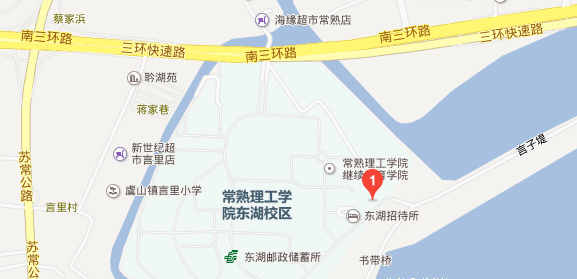 